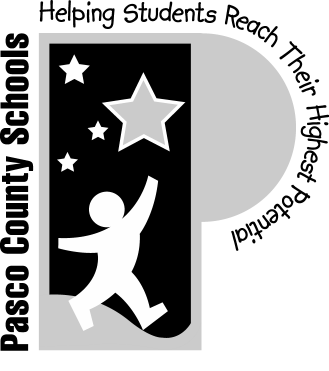 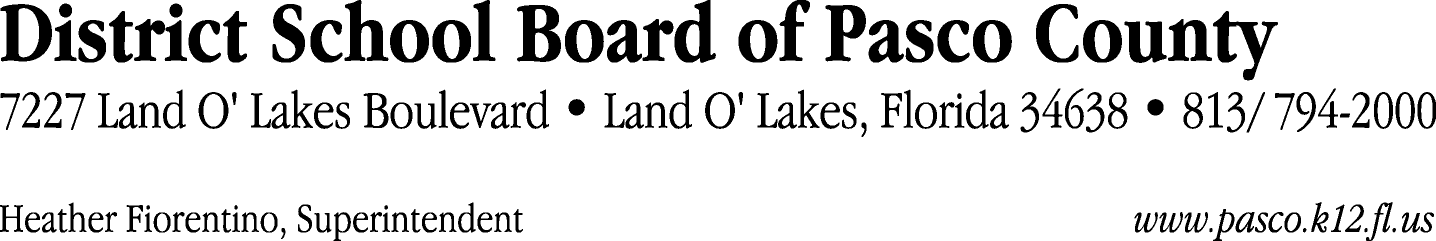 Finance Services Department813/ 794-2294	Fax:  813/ 794-2266727/ 774-2294	TDD:  813/ 794-2484352/ 524-2294						MEMORANDUMDate:	April 18, 2012To:	School Board Members	From:	Judith Zollo, Acting Director of Finance ServicesRe:	Attached Warrant List for April 3, 2012Please review the current computerized list. These totals include computer generated, handwritten and cancelled checks.Warrant numbers 840818 through 840968	797,979.79Amounts disbursed in Fund 410	21,790.17Amounts disbursed in Fund 110	709,474.06Amounts disbursed in Fund 421	43,302.72Amounts disbursed in Fund 714	291.54Amounts disbursed in Fund 921	9,039.45Amounts disbursed in Fund 140	2,233.63Amounts disbursed in Fund 422	7,483.96Amounts disbursed in Fund 434	380.17Amounts disbursed in Fund 432	348.73Amounts disbursed in Fund 424	62.24Amounts disbursed in Fund 792	231.03Amounts disbursed in Fund 425	124.79Amounts disbursed in Fund 711	1,402.09Amounts disbursed in Fund 713	621.53Amounts disbursed in Fund 130	1,165.48Amounts disbursed in Fund 795	28.20Confirmation of the approval of the April 3, 2012 warrants will be requested at the May 1, 2012 School Board meeting.